Dövvens KioskDRICKA 			10 KRCHOKLAD			10 KRPAKETPRIS		15 KRSWISHA: 070-61 61 436     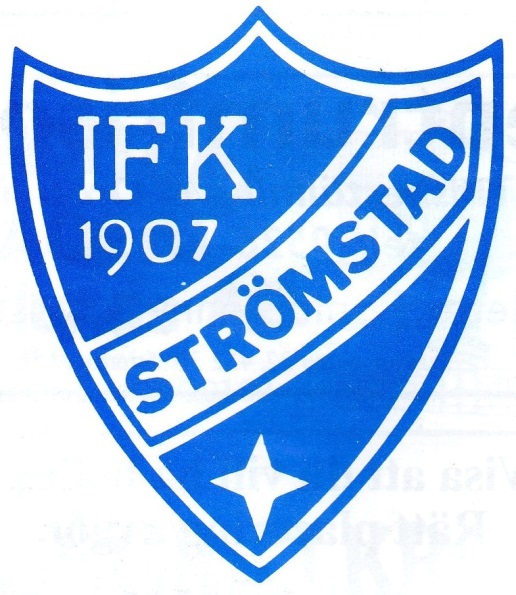 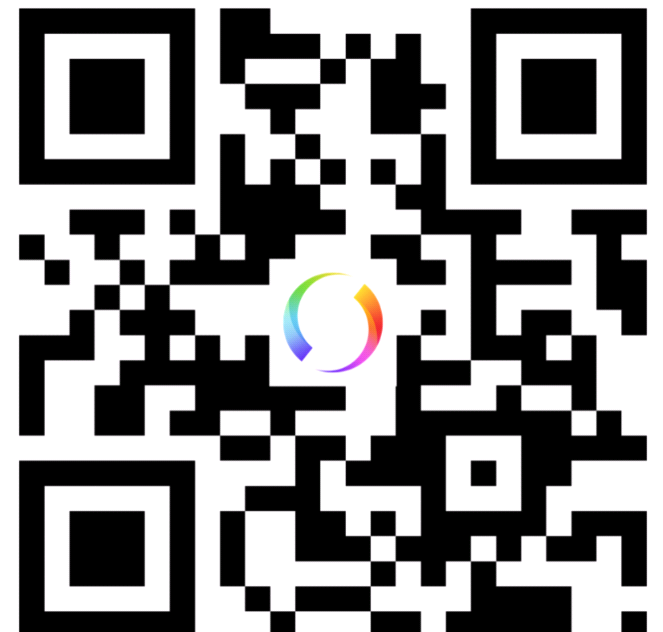 OBS: Betalning gäller alla! Betala först, tag sen.